令和4年度 公益社団法人 日本実験動物学会 維持会員懇談会
＜開催のご案内および参加申込書＞		公益社団法人日本実験動物学会                                             　　　　理事長  三好 一郎日頃より本学会活動に対し、維持会員の皆様からのご理解とご支援賜り、厚く御礼申し上げます。維持会員懇談会は、コロナ禍でオンライン開催が続いておりましたが、今回は3年ぶりに現地開催+ライブ配信で実施いたします。「“老いと死”　老化に関わる最新研究」と題したテーマにて講演会を企画いたしました。維持会員の皆様に限らず、実験動物や動物実験にかかわる多くの皆様をお迎えして、当学会活動に親しんでいただく機会になれば幸いです。感染拡大状況に応じた対応が求められる中で、久しぶりの現地開催の実現をご期待ください。【日時】	令和4年11月11日（金）　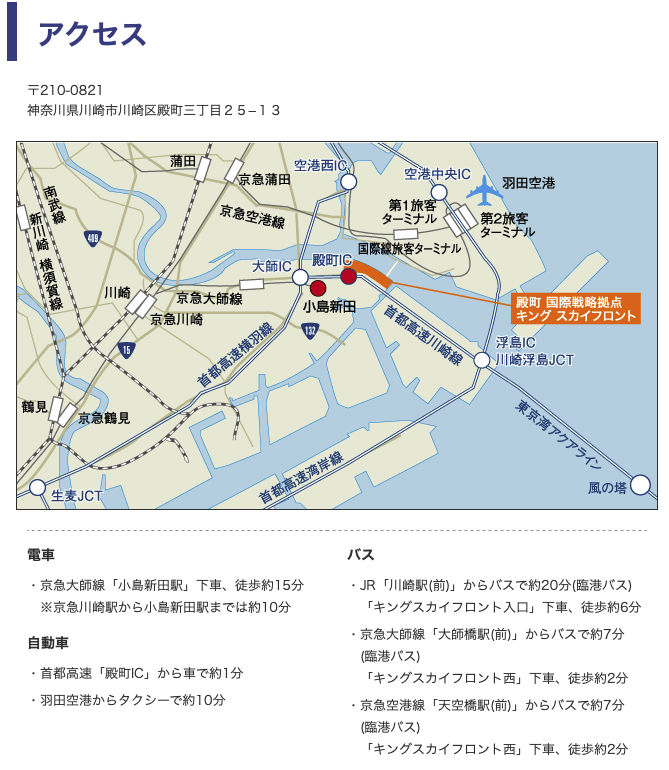 【受付】	12：30 ～【講演会】	13：00 ～ 17：00　川崎生命科学・環境研究センター（ＬｉＳＥ）　https://kawasaki-lise.jp/access.php・参加費	無料　（維持会員、非維持会員のいずれも）・定員    100名 （非維持会員の参加は先着40名まで）　　　　　　　*オンライン参加者は制限なし・申込方法	添付の参加申込書に、必要事項をご記入の上、学会事務局へE-mail（office@jalas.jp）もしくはFAX（03-3814-3990）でご送付ください。	 【意見交換会】	17：30 ～ 19：00　　・場所　　　TREX Kawasaki River Café　　　　　　　https://www.trex.style/kawasaki/・参加費　	￥5,000　（維持会員、非維持会員のいずれも）・定員	40名（先着）【参加申込】　事前登録をお願い致します。事前登録〆切	2022年10月27日（木）令和4年度　公益社団法人　日本実験動物学会 維持会員懇談会プログラム主催：	日本実験動物学会
後援：	日本製薬工業協会		一般社団法人日本安全性試験受託研究機関協議会		NPO法人動物実験関係者連絡協議会		日本実験動物協同組合		日本実験動物器材協議会		公益社団法人日本実験動物協会「”老いと死”　老化に関わる最新研究」　（現地開催+ライブ配信）　 13：00～17：30 Ⅰ 講演会理事長挨拶「動物実験の機関管理体制の推進」	　　　　　　　　　　　　　　　13：00～13：15公益社団法人日本実験動物学会　　　　　　　三好 一郎 理事長　特別講演	 　座長： 今井 良悦 ・ 桑原 正貴　「生物はなぜ死ぬのか」  　　　　　　　　　　　　 　　　　　　　　　	    　 13：15～14：15東京大学　定量生命科学研究所 ゲノム再生研究分野　　          小林 武彦　先生＜休憩　14：15～14：35＞話題提供    　座長： 西田 淳 ・ 山田 久陽　1）　「体内時計の加齢変容」       　　　　　　　　 　　　　　　　　　14：35～15：05明治大学農学部　動物生理学研究室                          中村 孝博 先生2）　「自然老化マウスの長期飼育による環境統御と表現型解析システムの構築について」                     15：05～15：35国立長寿医療研究センター研究所　研究推進基盤センター　実験動物管理室小木曽 昇　先生<休憩　15：35～15：55>3） 「老化と腸内細菌」	                                  15：55～16：25理化学研究所　生命医科学研究センター　粘膜システム研究チーム　                                                      中西 裕美子 先生4） 「慢性腎臓病とサルコペニアの現状」			  　　　16：25～16：55日本赤十字社医療センター　腎臓内科　　　　　　　　　　　　　　　　 　　　山田 将平 先生3.　企業紹介　　　　　　　　　　　　　　　　　　　　　　　　　　　　 　  　　16：55～　ⅠI  意見交換会　　　　　　　　　　　　　　　　　　　　　　　　　　　　17：30～19：00令和4年度 公益社団法人 日本実験動物学会 維持会員懇談会　参　加　申　込　書　公益社団法人日本実験動物学会 事務局E-mail：	office@jalas.jp　FAX：	03-3814-3990送付日：　令和4年　　　月　　　日下記のように、維持会員懇談会の参加を申し込みます。以上氏　名（代表者）所　属所在地電話番号FAX番号メールアドレス会員 （該当に◯）JALAS会員 　　（ 維持会員　　　　非維持会員　）参加形態（どちらかに◯）会場　　　オンライン参加代表者以外の参加者
氏　名意見交換会の参加氏　名